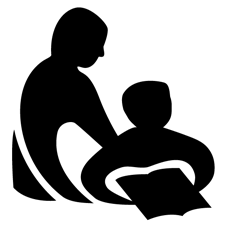 Wisconsin Department of Public InstructionCONTINUING EDUCATION ACTIVITY REPORTPI-2453 (Rev. 09-11)Wisconsin Department of Public InstructionCONTINUING EDUCATION ACTIVITY REPORTPI-2453 (Rev. 09-11)Wisconsin Department of Public InstructionCONTINUING EDUCATION ACTIVITY REPORTPI-2453 (Rev. 09-11)Wisconsin Department of Public InstructionCONTINUING EDUCATION ACTIVITY REPORTPI-2453 (Rev. 09-11)INSTRUCTIONS:  Complete and submit annually to your library system validator along with the Annual Summation of Continuing Education Activities, Form PI-2454. Refer to the Certification Manual for Wisconsin Public Library Directors for assistance.INSTRUCTIONS:  Complete and submit annually to your library system validator along with the Annual Summation of Continuing Education Activities, Form PI-2454. Refer to the Certification Manual for Wisconsin Public Library Directors for assistance.INSTRUCTIONS:  Complete and submit annually to your library system validator along with the Annual Summation of Continuing Education Activities, Form PI-2454. Refer to the Certification Manual for Wisconsin Public Library Directors for assistance.INSTRUCTIONS:  Complete and submit annually to your library system validator along with the Annual Summation of Continuing Education Activities, Form PI-2454. Refer to the Certification Manual for Wisconsin Public Library Directors for assistance.INSTRUCTIONS:  Complete and submit annually to your library system validator along with the Annual Summation of Continuing Education Activities, Form PI-2454. Refer to the Certification Manual for Wisconsin Public Library Directors for assistance.INSTRUCTIONS:  Complete and submit annually to your library system validator along with the Annual Summation of Continuing Education Activities, Form PI-2454. Refer to the Certification Manual for Wisconsin Public Library Directors for assistance.INSTRUCTIONS:  Complete and submit annually to your library system validator along with the Annual Summation of Continuing Education Activities, Form PI-2454. Refer to the Certification Manual for Wisconsin Public Library Directors for assistance.Name Last, First, MiddleName Last, First, MiddleName Last, First, MiddleName Last, First, MiddleName Last, First, MiddleName Last, First, MiddleName Last, First, MiddleName Last, First, MiddleName Last, First, MiddleName Last, First, MiddleName Last, First, MiddleMailing Address Street / PO Box, City, State, ZIPMailing Address Street / PO Box, City, State, ZIPMailing Address Street / PO Box, City, State, ZIPMailing Address Street / PO Box, City, State, ZIPMailing Address Street / PO Box, City, State, ZIPMailing Address Street / PO Box, City, State, ZIPMailing Address Street / PO Box, City, State, ZIPMailing Address Street / PO Box, City, State, ZIPMailing Address Street / PO Box, City, State, ZIPMailing Address Street / PO Box, City, State, ZIPMailing Address Street / PO Box, City, State, ZIPMailing Address Street / PO Box, City, State, ZIPI. CONTINUING EDUCATION ACTIVITY DESCRIPTIONI. CONTINUING EDUCATION ACTIVITY DESCRIPTIONI. CONTINUING EDUCATION ACTIVITY DESCRIPTIONI. CONTINUING EDUCATION ACTIVITY DESCRIPTIONTitle of ProgramDealing with Angry and Potentially Dangerous Library UsersTitle of ProgramDealing with Angry and Potentially Dangerous Library UsersTitle of ProgramDealing with Angry and Potentially Dangerous Library UsersTitle of ProgramDealing with Angry and Potentially Dangerous Library UsersTitle of ProgramDealing with Angry and Potentially Dangerous Library UsersTitle of ProgramDealing with Angry and Potentially Dangerous Library UsersTitle of ProgramDealing with Angry and Potentially Dangerous Library UsersTitle of ProgramDealing with Angry and Potentially Dangerous Library UsersTitle of ProgramDealing with Angry and Potentially Dangerous Library UsersTitle of ProgramDealing with Angry and Potentially Dangerous Library UsersTitle of ProgramDealing with Angry and Potentially Dangerous Library UsersDescription of ProgramGood manners and a friendly demeanor can handle most library customer issues. But what if being courteous is not enough? Do you, your staff, and your co-workers know what to do if someone is emotionally bullying or physically threatening to staff or other customers? Belligerent? Acting out because of drugs, alcohol, or other cognitive issues? Refusing to leave? Caught stealing or damaging property?The awareness, attitude, and actions of library employees are the first defenses against customers who are AOA (Angry on Arrival).Make safe practices a priority for front line staff. Planning, consistent enforcement of policies, training, support from supervisors and managers, and applied technology can work together to protect employees, customDescription of ProgramGood manners and a friendly demeanor can handle most library customer issues. But what if being courteous is not enough? Do you, your staff, and your co-workers know what to do if someone is emotionally bullying or physically threatening to staff or other customers? Belligerent? Acting out because of drugs, alcohol, or other cognitive issues? Refusing to leave? Caught stealing or damaging property?The awareness, attitude, and actions of library employees are the first defenses against customers who are AOA (Angry on Arrival).Make safe practices a priority for front line staff. Planning, consistent enforcement of policies, training, support from supervisors and managers, and applied technology can work together to protect employees, customDescription of ProgramGood manners and a friendly demeanor can handle most library customer issues. But what if being courteous is not enough? Do you, your staff, and your co-workers know what to do if someone is emotionally bullying or physically threatening to staff or other customers? Belligerent? Acting out because of drugs, alcohol, or other cognitive issues? Refusing to leave? Caught stealing or damaging property?The awareness, attitude, and actions of library employees are the first defenses against customers who are AOA (Angry on Arrival).Make safe practices a priority for front line staff. Planning, consistent enforcement of policies, training, support from supervisors and managers, and applied technology can work together to protect employees, customDescription of ProgramGood manners and a friendly demeanor can handle most library customer issues. But what if being courteous is not enough? Do you, your staff, and your co-workers know what to do if someone is emotionally bullying or physically threatening to staff or other customers? Belligerent? Acting out because of drugs, alcohol, or other cognitive issues? Refusing to leave? Caught stealing or damaging property?The awareness, attitude, and actions of library employees are the first defenses against customers who are AOA (Angry on Arrival).Make safe practices a priority for front line staff. Planning, consistent enforcement of policies, training, support from supervisors and managers, and applied technology can work together to protect employees, customDescription of ProgramGood manners and a friendly demeanor can handle most library customer issues. But what if being courteous is not enough? Do you, your staff, and your co-workers know what to do if someone is emotionally bullying or physically threatening to staff or other customers? Belligerent? Acting out because of drugs, alcohol, or other cognitive issues? Refusing to leave? Caught stealing or damaging property?The awareness, attitude, and actions of library employees are the first defenses against customers who are AOA (Angry on Arrival).Make safe practices a priority for front line staff. Planning, consistent enforcement of policies, training, support from supervisors and managers, and applied technology can work together to protect employees, customDescription of ProgramGood manners and a friendly demeanor can handle most library customer issues. But what if being courteous is not enough? Do you, your staff, and your co-workers know what to do if someone is emotionally bullying or physically threatening to staff or other customers? Belligerent? Acting out because of drugs, alcohol, or other cognitive issues? Refusing to leave? Caught stealing or damaging property?The awareness, attitude, and actions of library employees are the first defenses against customers who are AOA (Angry on Arrival).Make safe practices a priority for front line staff. Planning, consistent enforcement of policies, training, support from supervisors and managers, and applied technology can work together to protect employees, customDescription of ProgramGood manners and a friendly demeanor can handle most library customer issues. But what if being courteous is not enough? Do you, your staff, and your co-workers know what to do if someone is emotionally bullying or physically threatening to staff or other customers? Belligerent? Acting out because of drugs, alcohol, or other cognitive issues? Refusing to leave? Caught stealing or damaging property?The awareness, attitude, and actions of library employees are the first defenses against customers who are AOA (Angry on Arrival).Make safe practices a priority for front line staff. Planning, consistent enforcement of policies, training, support from supervisors and managers, and applied technology can work together to protect employees, customDescription of ProgramGood manners and a friendly demeanor can handle most library customer issues. But what if being courteous is not enough? Do you, your staff, and your co-workers know what to do if someone is emotionally bullying or physically threatening to staff or other customers? Belligerent? Acting out because of drugs, alcohol, or other cognitive issues? Refusing to leave? Caught stealing or damaging property?The awareness, attitude, and actions of library employees are the first defenses against customers who are AOA (Angry on Arrival).Make safe practices a priority for front line staff. Planning, consistent enforcement of policies, training, support from supervisors and managers, and applied technology can work together to protect employees, customDescription of ProgramGood manners and a friendly demeanor can handle most library customer issues. But what if being courteous is not enough? Do you, your staff, and your co-workers know what to do if someone is emotionally bullying or physically threatening to staff or other customers? Belligerent? Acting out because of drugs, alcohol, or other cognitive issues? Refusing to leave? Caught stealing or damaging property?The awareness, attitude, and actions of library employees are the first defenses against customers who are AOA (Angry on Arrival).Make safe practices a priority for front line staff. Planning, consistent enforcement of policies, training, support from supervisors and managers, and applied technology can work together to protect employees, customDescription of ProgramGood manners and a friendly demeanor can handle most library customer issues. But what if being courteous is not enough? Do you, your staff, and your co-workers know what to do if someone is emotionally bullying or physically threatening to staff or other customers? Belligerent? Acting out because of drugs, alcohol, or other cognitive issues? Refusing to leave? Caught stealing or damaging property?The awareness, attitude, and actions of library employees are the first defenses against customers who are AOA (Angry on Arrival).Make safe practices a priority for front line staff. Planning, consistent enforcement of policies, training, support from supervisors and managers, and applied technology can work together to protect employees, customDescription of ProgramGood manners and a friendly demeanor can handle most library customer issues. But what if being courteous is not enough? Do you, your staff, and your co-workers know what to do if someone is emotionally bullying or physically threatening to staff or other customers? Belligerent? Acting out because of drugs, alcohol, or other cognitive issues? Refusing to leave? Caught stealing or damaging property?The awareness, attitude, and actions of library employees are the first defenses against customers who are AOA (Angry on Arrival).Make safe practices a priority for front line staff. Planning, consistent enforcement of policies, training, support from supervisors and managers, and applied technology can work together to protect employees, customRelationship of Program to Present Position or Career AdvancementRelationship of Program to Present Position or Career AdvancementRelationship of Program to Present Position or Career AdvancementRelationship of Program to Present Position or Career AdvancementRelationship of Program to Present Position or Career AdvancementRelationship of Program to Present Position or Career AdvancementRelationship of Program to Present Position or Career AdvancementRelationship of Program to Present Position or Career AdvancementRelationship of Program to Present Position or Career AdvancementRelationship of Program to Present Position or Career AdvancementRelationship of Program to Present Position or Career AdvancementActivity DatesActivity DatesActivity DatesLocationLocationLocationLocationLocationNumber of Contact HoursNumber of Contact HoursNumber of Contact HoursFrom Mo./Day/Yr.4/8/2020From Mo./Day/Yr.4/8/2020To Mo./Day/Yr.4/8/2020onlineonlineonlineonlineonlineTechnology If anyTechnology If anyTotal1.0Provider If applicableWVLS, NWLS, SWLSProvider If applicableWVLS, NWLS, SWLSProvider If applicableWVLS, NWLS, SWLSProvider If applicableWVLS, NWLS, SWLSProvider If applicableWVLS, NWLS, SWLSProvider If applicableWVLS, NWLS, SWLSProvider If applicableWVLS, NWLS, SWLSProvider If applicableWVLS, NWLS, SWLSProvider If applicableWVLS, NWLS, SWLSProvider If applicableWVLS, NWLS, SWLSProvider If applicableWVLS, NWLS, SWLSCategory Check one, attach written summary if applicable	A.	Credit Continuing Education Attach formal documentation from the sponsoring agency.	B.	Noncredit Continuing Education	C.	Self-directed Continuing EducationCategory Check one, attach written summary if applicable	A.	Credit Continuing Education Attach formal documentation from the sponsoring agency.	B.	Noncredit Continuing Education	C.	Self-directed Continuing EducationCategory Check one, attach written summary if applicable	A.	Credit Continuing Education Attach formal documentation from the sponsoring agency.	B.	Noncredit Continuing Education	C.	Self-directed Continuing EducationCategory Check one, attach written summary if applicable	A.	Credit Continuing Education Attach formal documentation from the sponsoring agency.	B.	Noncredit Continuing Education	C.	Self-directed Continuing EducationCategory Check one, attach written summary if applicable	A.	Credit Continuing Education Attach formal documentation from the sponsoring agency.	B.	Noncredit Continuing Education	C.	Self-directed Continuing EducationCategory Check one, attach written summary if applicable	A.	Credit Continuing Education Attach formal documentation from the sponsoring agency.	B.	Noncredit Continuing Education	C.	Self-directed Continuing EducationCategory Check one, attach written summary if applicable	A.	Credit Continuing Education Attach formal documentation from the sponsoring agency.	B.	Noncredit Continuing Education	C.	Self-directed Continuing EducationCategory Check one, attach written summary if applicable	A.	Credit Continuing Education Attach formal documentation from the sponsoring agency.	B.	Noncredit Continuing Education	C.	Self-directed Continuing EducationCategory Check one, attach written summary if applicable	A.	Credit Continuing Education Attach formal documentation from the sponsoring agency.	B.	Noncredit Continuing Education	C.	Self-directed Continuing EducationCategory Check one, attach written summary if applicable	A.	Credit Continuing Education Attach formal documentation from the sponsoring agency.	B.	Noncredit Continuing Education	C.	Self-directed Continuing EducationCategory Check one, attach written summary if applicable	A.	Credit Continuing Education Attach formal documentation from the sponsoring agency.	B.	Noncredit Continuing Education	C.	Self-directed Continuing EducationII. SIGNATUREII. SIGNATUREI HEREBY CERTIFY that the information provided is true and correct to the best of my knowledge.I HEREBY CERTIFY that the information provided is true and correct to the best of my knowledge.I HEREBY CERTIFY that the information provided is true and correct to the best of my knowledge.I HEREBY CERTIFY that the information provided is true and correct to the best of my knowledge.I HEREBY CERTIFY that the information provided is true and correct to the best of my knowledge.I HEREBY CERTIFY that the information provided is true and correct to the best of my knowledge.I HEREBY CERTIFY that the information provided is true and correct to the best of my knowledge.I HEREBY CERTIFY that the information provided is true and correct to the best of my knowledge.I HEREBY CERTIFY that the information provided is true and correct to the best of my knowledge.I HEREBY CERTIFY that the information provided is true and correct to the best of my knowledge.I HEREBY CERTIFY that the information provided is true and correct to the best of my knowledge.I HEREBY CERTIFY that the information provided is true and correct to the best of my knowledge.Signature of ParticipantSignature of ParticipantSignature of ParticipantSignature of ParticipantSignature of ParticipantSignature of ParticipantSignature of ParticipantSignature of ParticipantSignature of ParticipantDate Signed Mo./Day/Yr.Date Signed Mo./Day/Yr.Date Signed Mo./Day/Yr.